ゲームの作成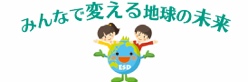 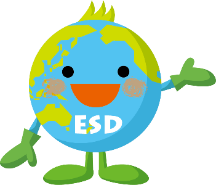 ★「カーボンニュートラルゲーム」を考えてみよう① カードの種類，枚数，絵を考えて，かきましょう。＜例１＞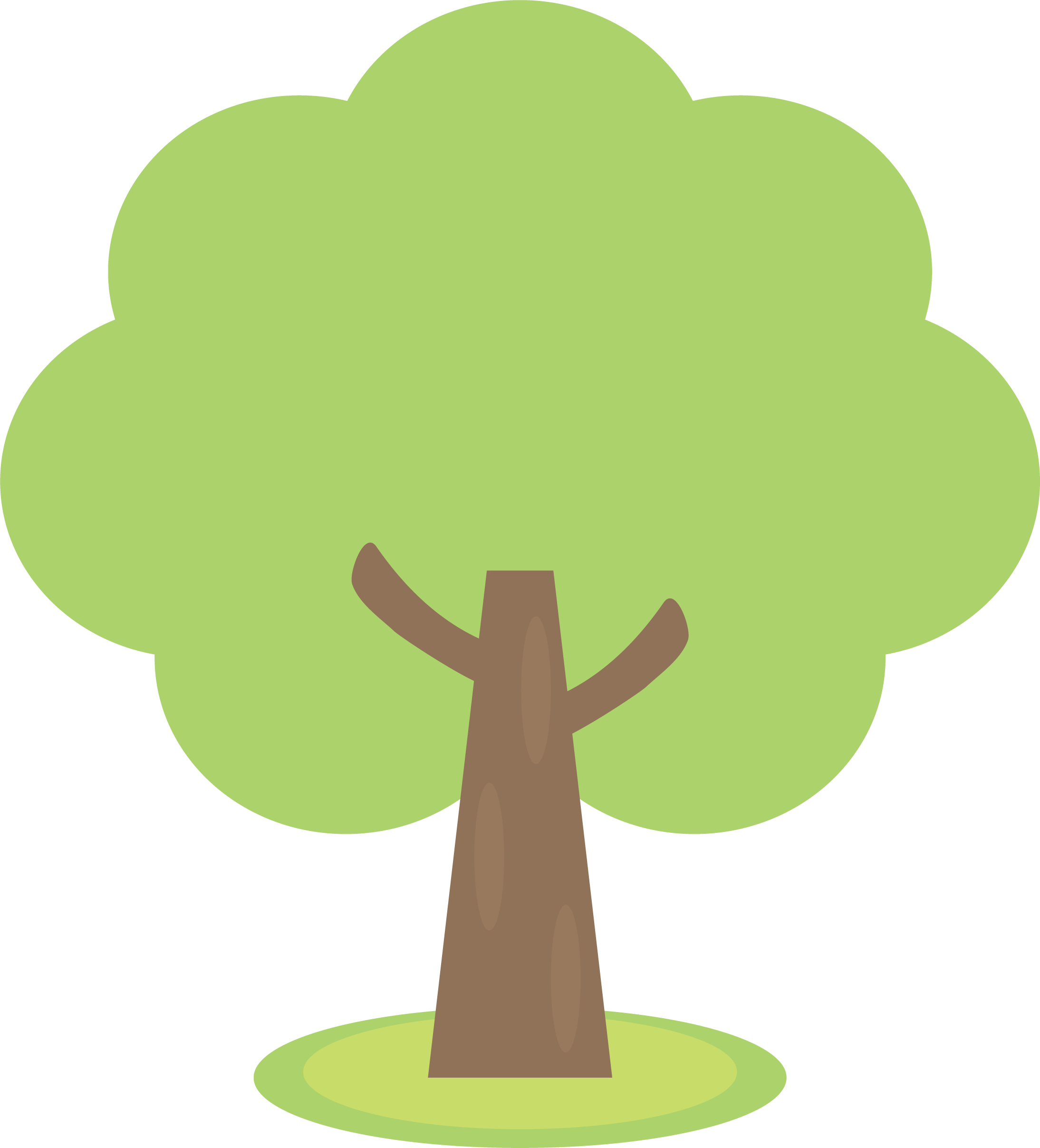 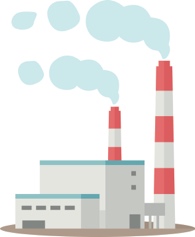 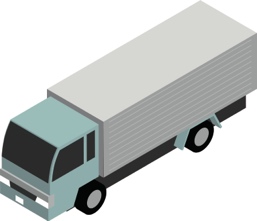 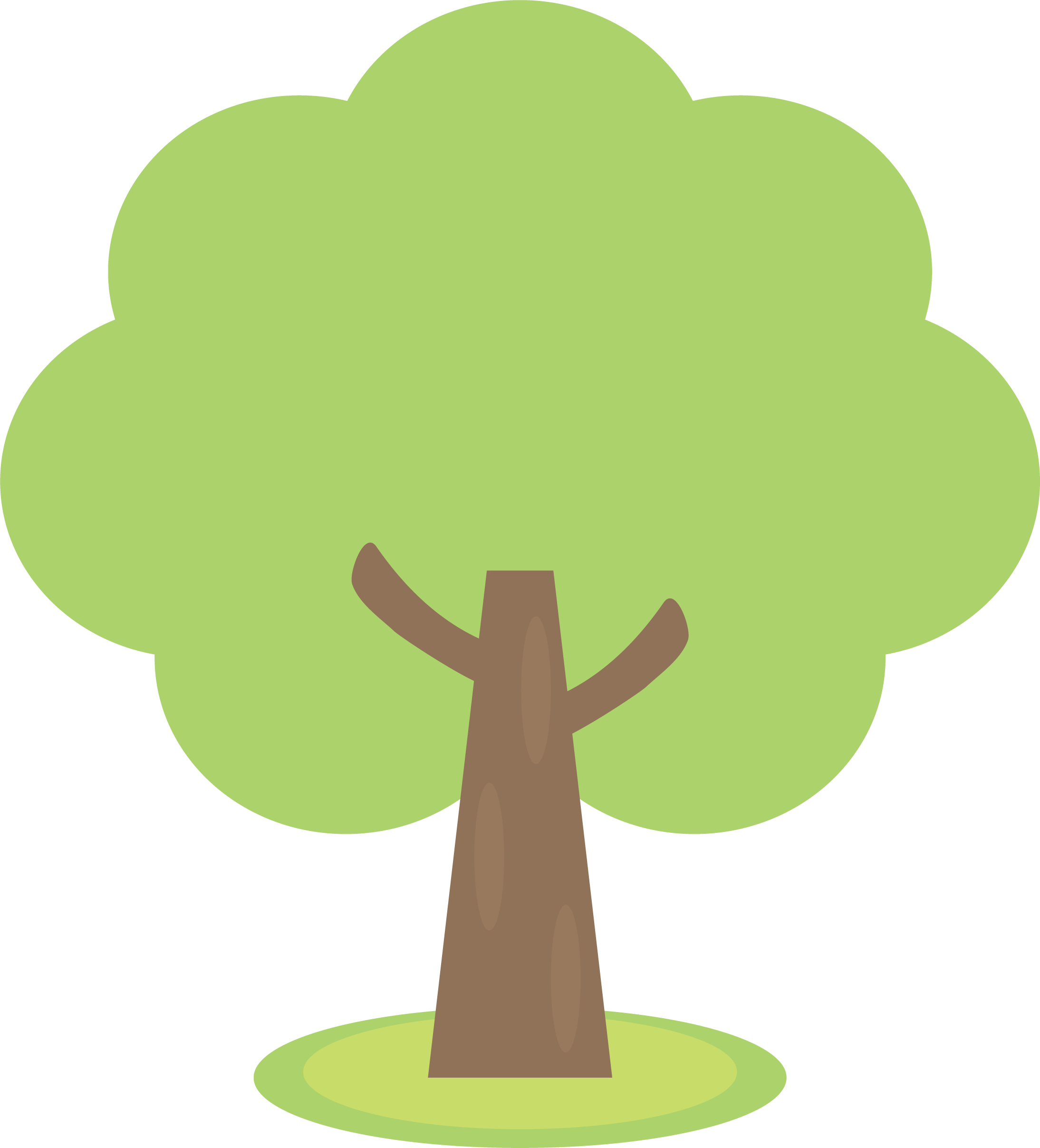 ② ゲームの遊び方を考えて，書きましょう。